Realizează și tu un cactus.Model1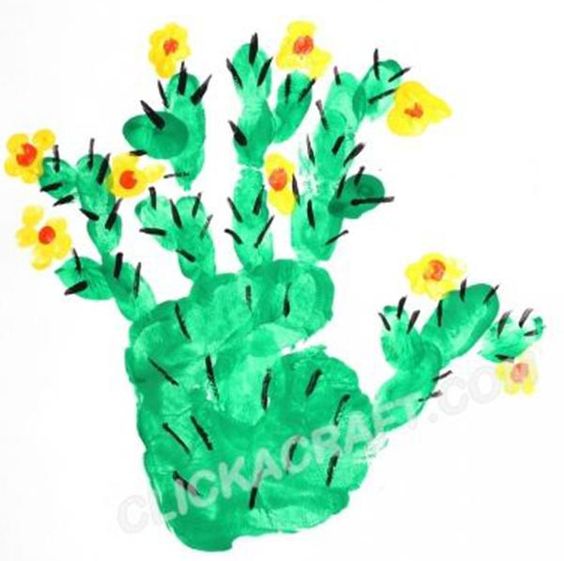 Model 2 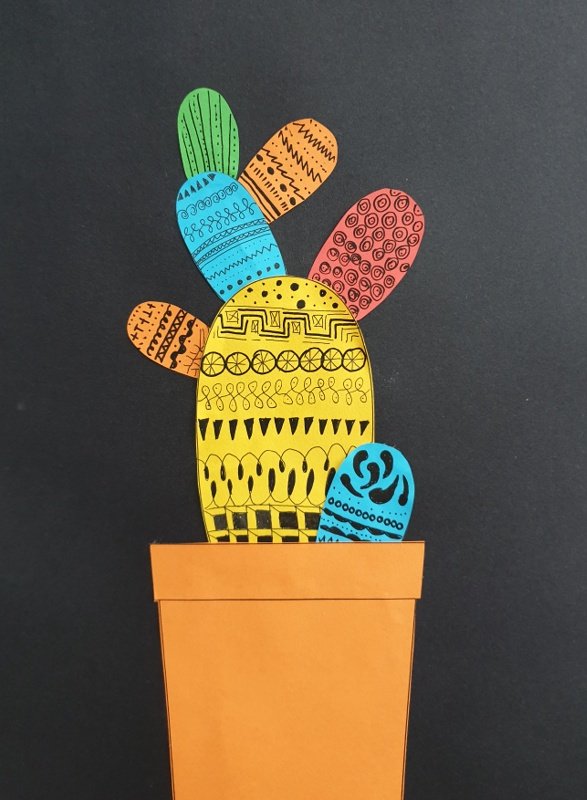 Model 3 (urmărești aici cum poți face și tu unul) https://www.youtube.com/watch?v=-p2DOxPEx1s&feature=emb_title 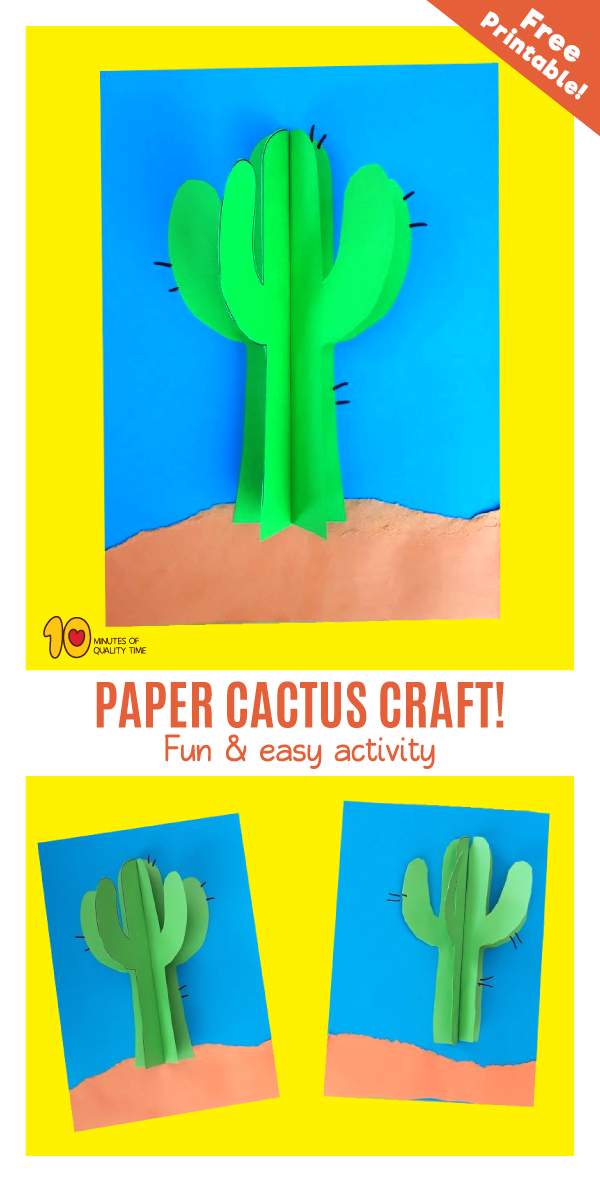 În caz că vrei să colorezi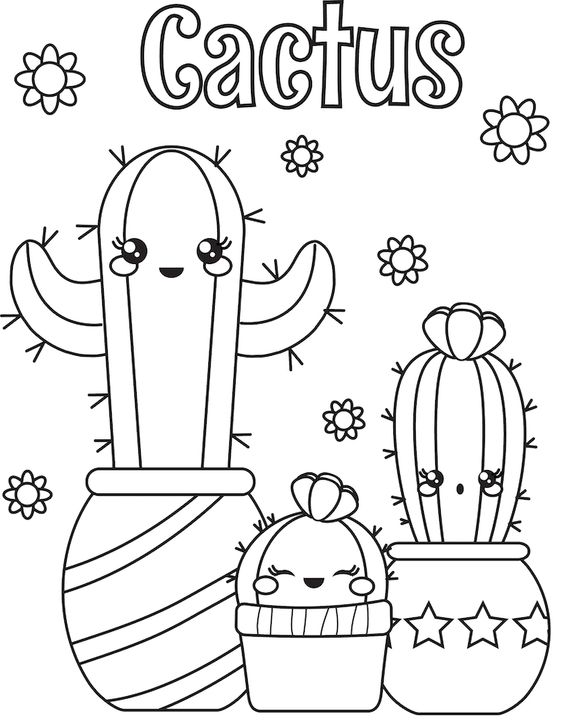 